Livres-jeux à écouter pour les MS (Bookcreator)Avec la période de confinement, il faut s’adapter… Voici deux petits livres-jeux bien sympathiques.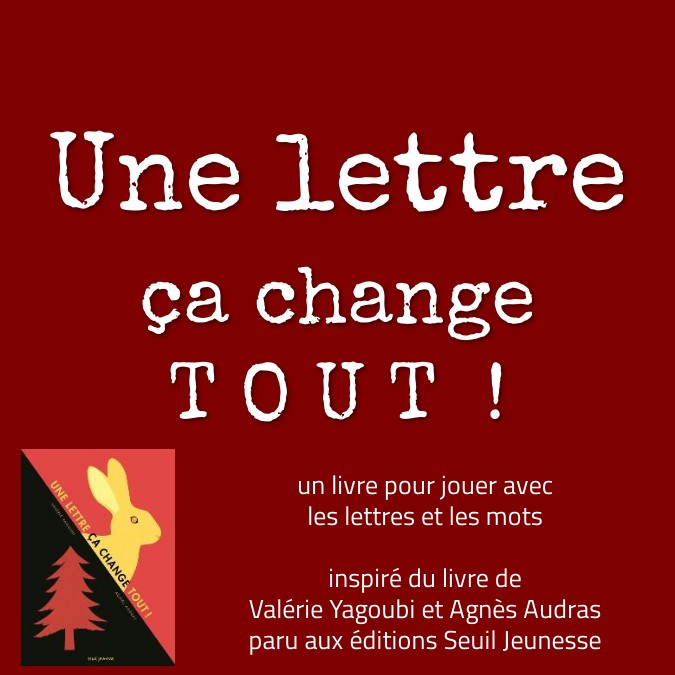 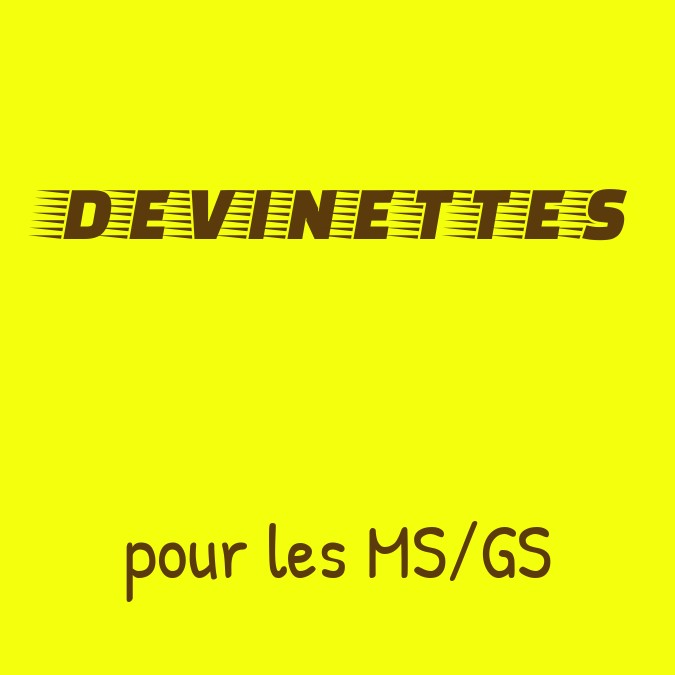 Ces petits livres ont été conçus avec Bookcreator. Ils peuvent être « lus » en autonomie par les enfants, grâce à des enregistrements audios.Attention à bien activer l’option « side by side pages » dans les options (la roue dentée) pour voir le livre par double-page et non page par page (cette option est activée par défaut sur les tablettes et les ordinateurs mais pas sur les téléphones !)Voici les adresses : Une lettre, ça change tout !https://read.bookcreator.com/uMZaX1uPrHR0IvxMiskMQVztZpg1/lc0yJ9CQTBeRRC73bquBSwDevinettes pour les MS/GShttps://read.bookcreator.com/uMZaX1uPrHR0IvxMiskMQVztZpg1/p5NbbbrXT7GrDRaH1lStlQAmusez-vous bien ! Maîtresse Marie